                              Our Lady of Peace Catholic Primary and Nursery School                         5KD Saint Ethelbert Weekly Timetable – Lenten Term 2020                                             ‘With Christ in our hearts, together we grow.’MondayTuesdayWednesdayThursdayFridayFriday8.45 – 8.55amMorning MathsMorning MathsMorning MathsMorning MathsMorning MathsMorning Maths9.00- 9.30amAssemblyAssemblyAssemblyAssemblyAssembly Assembly 9.30 – 9:459:45-10.45amSPAGEnglishSPAGEnglishSpellings/HandwritingEnglishSPAGEnglishSPAGEnglishSPAGEnglish10.45 – 11.00am                                                               BREAK                                                               BREAK                                                               BREAK                                                               BREAK                                                               BREAK11.00 – 12.00pmMathsMathsMathsMathsMathsMaths12.00 – 1.00pmLUNCHLUNCHLUNCHLUNCHLUNCHLUNCH1.00 – 2:00pmRE Topic 1:00-1:45RE 1:00-2:00PE 1:00-2:00 ICT1:00-1:45 ICT1:00-1:451.00 – 2:00pmRE Guided Reading1:45-2:10Art 2:00-2:40Guided Reading2:00-2:20French 1:45-2:25French 1:45-2:252.00 – 3.00pmScienceGames2:15-3:00PSHE 2:40-3:00Music2:20-3:00Guided Reading 2:25-2:45Guided Reading 2:25-2:452.00 – 3.00pmScienceGames2:15-3:00PSHE 2:40-3:00Music2:20-3:00Golden TimeGolden Time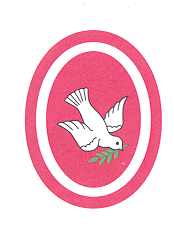 